Talence, le 03 mars 2019	Mesdames, Messieurs, les responsables du Sport Adapté,FINALES CHAMPIONNAT FOOTBALL SPORT ADAPTE JEUNES
 ZONE SUD-OUESTBCD Niveau 1 / BCD Niveau 2 MERCREDI 03 AVRIL 2019Plaine des Sports de RomainvilleAllée Allée Salvador Allende33600 PESSACProgramme Sportif 09h30-10h	             Accueil des Sportifs 10h30             	 Début des matchs  12h30          	 	 Repas (issus de vos paniers) 14h30                         Fin de la journée et remise de récompensesConditions d’inscription Les 2 premières équipes du Niveau 1 et 2 en classe BCD, de chaque département sont qualifiées.Les sportifs doivent être à jour de leur licence compétitive 2018-2019. Equipement de football obligatoire : protège-tibias, crampons moulés. Crampons en fer interdits.Contacts Responsable sportive de la Zone Sud-Ouest : DORMAL Laura : 06-19-38-07-69	Dans l’attente, et au plaisir de vous rencontrer lors de cette journée, veuillez recevoir cher(e)s collègues, l’expression de nos sentiments sportifs les plus cordiaux.Les organisateurs.CHAMPIONNAT FOOTBALL SAJ ZSO 2018/2019 - 
Finales Mercredi 03-04-19 - PessacA renvoyer avant le 27 mars 2019
Niveau :  BCD Niveau 1	 BCD Niveau 2Nom de l’équipe :                                      		              Couleur des maillots : 
Nous vous demandons de bien vouloir nous renvoyer une FEUILLE DE MATCH par équipe àsecretariat@sportadapteaquitaine.fr et laura.dormal@icloud.com PLAN DU SITE DE LA PLAINE DES SPORTSALLEE SALVADOR ALLENDE - PESSAC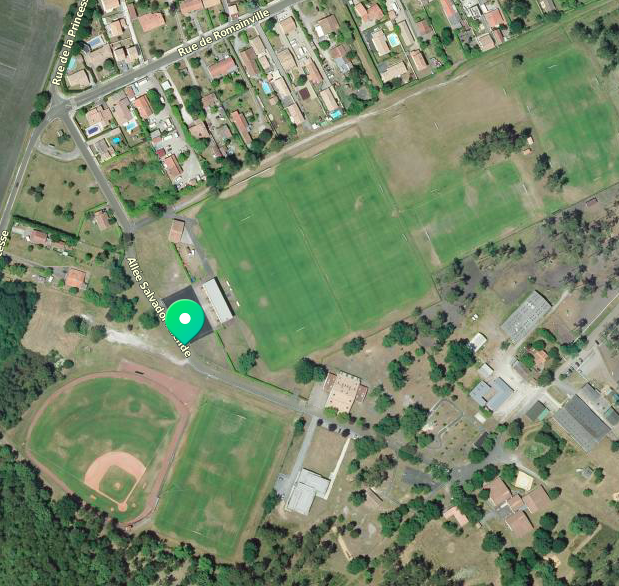 N° Affiliation,Nom de l’AssociationNoms des accompagnateurs N° licence FFSA obligatoirePersonne à contacter,TéléphoneMail obligatoireNb jrsLicence 2018-2019Nom PrénomSexeAnnée NaissanceClassification1AB BC CD2AB BC CD3AB BC CD4AB BC CD5AB BC CD6AB BC CD7AB BC CD8AB BC CD9AB BC CD10AB BC CD11AB BC CD12AB BC CD